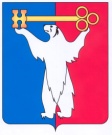 АДМИНИСТРАЦИЯ ГОРОДА НОРИЛЬСКАКРАСНОЯРСКОГО КРАЯПОСТАНОВЛЕНИЕ19.03.2019		                              г. Норильск				              № 108О внесении изменений в постановление Администрации города Норильска от 08.05.2014 № 274 В целях приведения административного регламента в соответствие с требованиями Федерального закона от 26.12.2008 № 294-ФЗ «О защите прав юридических лиц и индивидуальных предпринимателей при осуществлении государственного контроля (надзора) и муниципального контроля»ПОСТАНОВЛЯЮ:1. Внести в Административный регламент организации и проведения проверок при осуществлении муниципального жилищного контроля на территории муниципального образования город Норильск, утвержденный постановлением Администрации города Норильска от 08.05.2014 № 274 (далее – Административный регламент), следующие изменения:1.1. Абзац девятнадцатый подпункта 1.6.3 Административного регламента изложить в следующей редакции: «- перед проведением плановой проверки, проводимой в период с 01.01.2019 по 31.12.2020, разъяснять руководителю, иному должностному лицу или уполномоченному представителю юридического лица, индивидуальному предпринимателю, его уполномоченному представителю (далее – проверяемому лицу) содержание положений статьи 26.2 Федерального закона № 294-ФЗ. В случае если сведения в отношении юридических лиц, индивидуальных предпринимателей, отнесенных в соответствии со статьей 4 Федерального закона от 24.07.2007 № 209-ФЗ «О развитии малого и среднего предпринимательства в Российской Федерации» об отнесении к субъектам малого предпринимательства, включены в единый реестр субъектов малого и среднего предпринимательства, проведение плановой проверки прекращается, о чем составляется соответствующий акт;»1.2. Абзац третий пункта 2.1 Административного регламента изложить в следующей редакции: «График работы Органа контроля: с понедельника по пятницу с 9:00 до 17:00, обед с 13:00 до 14:00. Телефон для справок: 43-70-40.».1.3. Абзац пятый пункта 2.2 Административного регламента изложить в следующей редакции: «- на территории города Норильска (за исключением поселка Снежногорск) - ул. Севастопольская, д. 7, кабинет № 213, контактный телефон 43-70-40*2521;».1.4. Абзац пятый подпункта 3.3.3 Административного регламента изложить в следующей редакции: «При формировании ежегодного Плана проведения плановых проверок с 2019 по 2020 год учитываются положения статьи 26.2 Федерального закона № 294-ФЗ.»2. Опубликовать настоящее постановление в газете «Заполярная правда» и разместить его на официальном сайте муниципального образования город Норильск.3. Настоящее постановление вступает в силу после его официального опубликования в газете «Заполярная правда».Глава города Норильска			                                                         Р.В. Ахметчин